Prepositions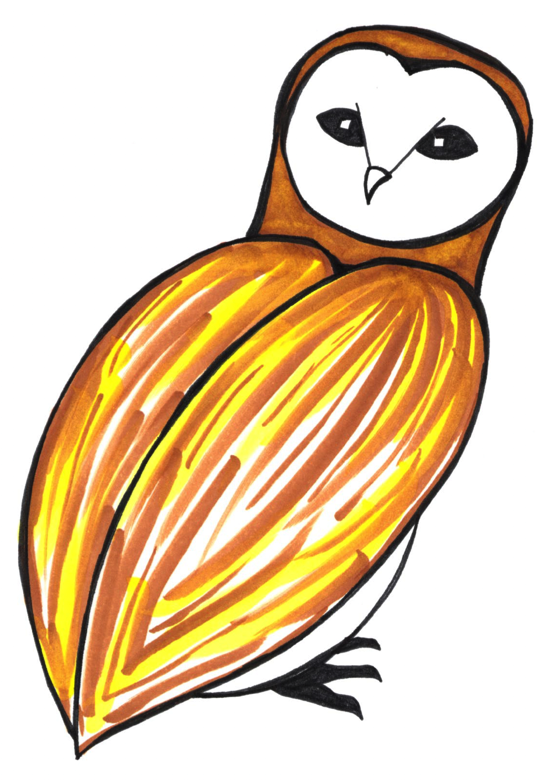 First read the sentence then re-write the sentence, adding a prepositional phrase to add more detail e.g. Hermione waved her wand.Hermione waved her wand through the cold air.Remember to underline the preposition you have used.Harry raced.Ron flew.Hermione walkedHagrid hid. Draco pushedSnape pointed his wand.Now write three new sentences, each with a prepositional phrase.  Tuesday 16th - APrepositions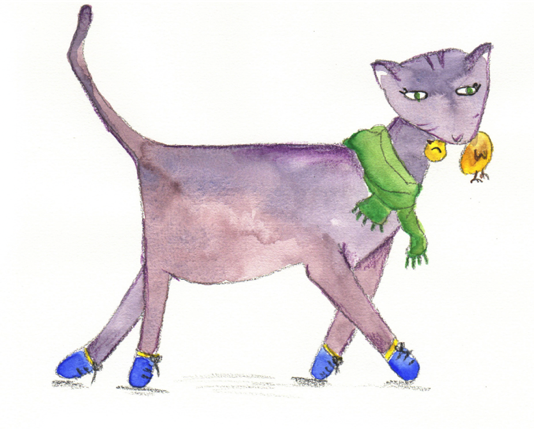 First read the sentence then re-write the sentence, adding a prepositional phrase to add more detail e.g. Hermione waved her wand.Hermione waved her wand through the cold air.Remember to underline the preposition you have used.Add some of the phrases at the start of the sentence. Harry dressed quickly.There was a noise.Hagrid stomped clumsily.Draco laughed meanly. Hermione held her breath.Harry pulled on the cloak.Now write three new sentences, each with a prepositional phrase at the start.  Tuesday 16th  - BList of PrepositionsWhereabove      below       over	between		inside         on       under   	outside      intoWhenbefore        after        in         since on             during          from           atWhy or howbecause of   	 due to   	  from    Tuesday 16th Reader’s Report on Harry Potter and the Philosopher’s StoneWed 17th Reader’s Report on Harry Potter and the Philosopher’s StoneQuidditch ReportIdentify the adverbs in each sentenceThe 422nd World cup started spectacularly, with amazing fireworks.Viktor Krum then flew skilfully around the arena.The Bulgarian fans cheered loudly for their popular seeker.The game began fast with both teams flying around the stadium. Ireland scored promptly while Bulgaria played well.Bulgaria grabbed the quaffle quickly and the teams were finally level.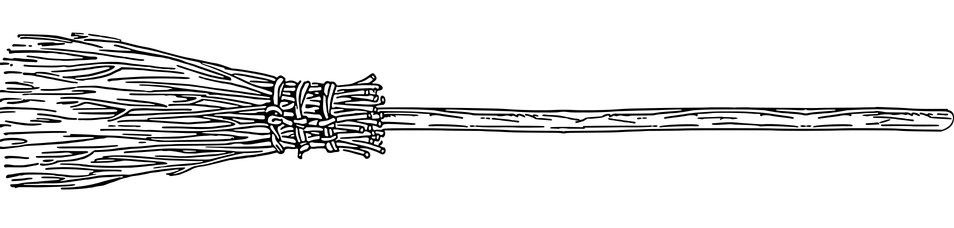 Modify these sentences by adding two new adverbs to each one e.g. Viktor grabbed the Snitch. could become Victor grabbed the Snitch greedily /quickly /skilfully /tightly etc.Victor grabbed the snitch.The quaffle soared.The Irish players celebrated. Thurs 18th  – A Quidditch ReportIdentify the adverbs in each sentenceThe 422nd World cup started spectacularly, with amazing fireworks lighting up the sky.The fireworks moved gracefully into the shape of the Irish mascot.Viktor Krum then flew rapidly around the arena, showing off his skills.The Bulgarian fans cheered loudly for their popular seeker.The game began fast and both teams flew skilfully around the stadium. The players had obviously practised earlier.Ireland scored promptly while Bulgaria also played well.The quaffle then soared above the crowds.Bulgaria grabbed it quickly and the teams were almost level.        Modify and create two new sentences by adding different adverbs to each onee.g. Viktor grabbed the Snitch. could become Victor grabbed the Snitch greedily /quickly /skilfully /tightly etc.The quaffle soared.Viktor captured the snitch. Ireland won. The Irish players celebrated. Thurs 18th  - BAdverbs to choose fromalmost	  awkwardly 	calmly	rapidly	perfectlyexcitedly 		 fast		reluctantly		wildly	reallyhonestly		easily	defiantly		well  	 fortunatelyunfortunately  	triumphantly		skilfully           yesterdayimmediately 		nearly		victoriously		afterwardscheerfully		beforehand		madly			quietlyThurs 18th Quidditch Report - answersIdentify the adverbs in each sentence - easierThe 422nd World cup started spectacularly, with amazing fireworks.Viktor Krum then flew skilfully around the arena.The Bulgarian fans cheered loudly for their popular seeker.The game began fast with both teams flying around the stadium. Ireland scored promptly while Bulgaria played well.Bulgaria grabbed the quaffle quickly and the teams were finally level.Identify the adverbs in each sentence - harderThe 422nd World cup started spectacularly, with amazing fireworks lighting up the sky.The fireworks moved gracefully into the shape of the Irish mascot.Viktor Krum then flew rapidly around the arena, showing off his skills.The Bulgarian fans cheered loudly for their popular seeker.The game began fast and both teams flew skilfully around the stadium. The players had obviously practised earlier.Ireland scored promptly while Bulgaria also played well.The quaffle then soared above the crowds.Bulgaria grabbed it quickly and the teams were almost level.Thurs 18th  – A Fri 19th 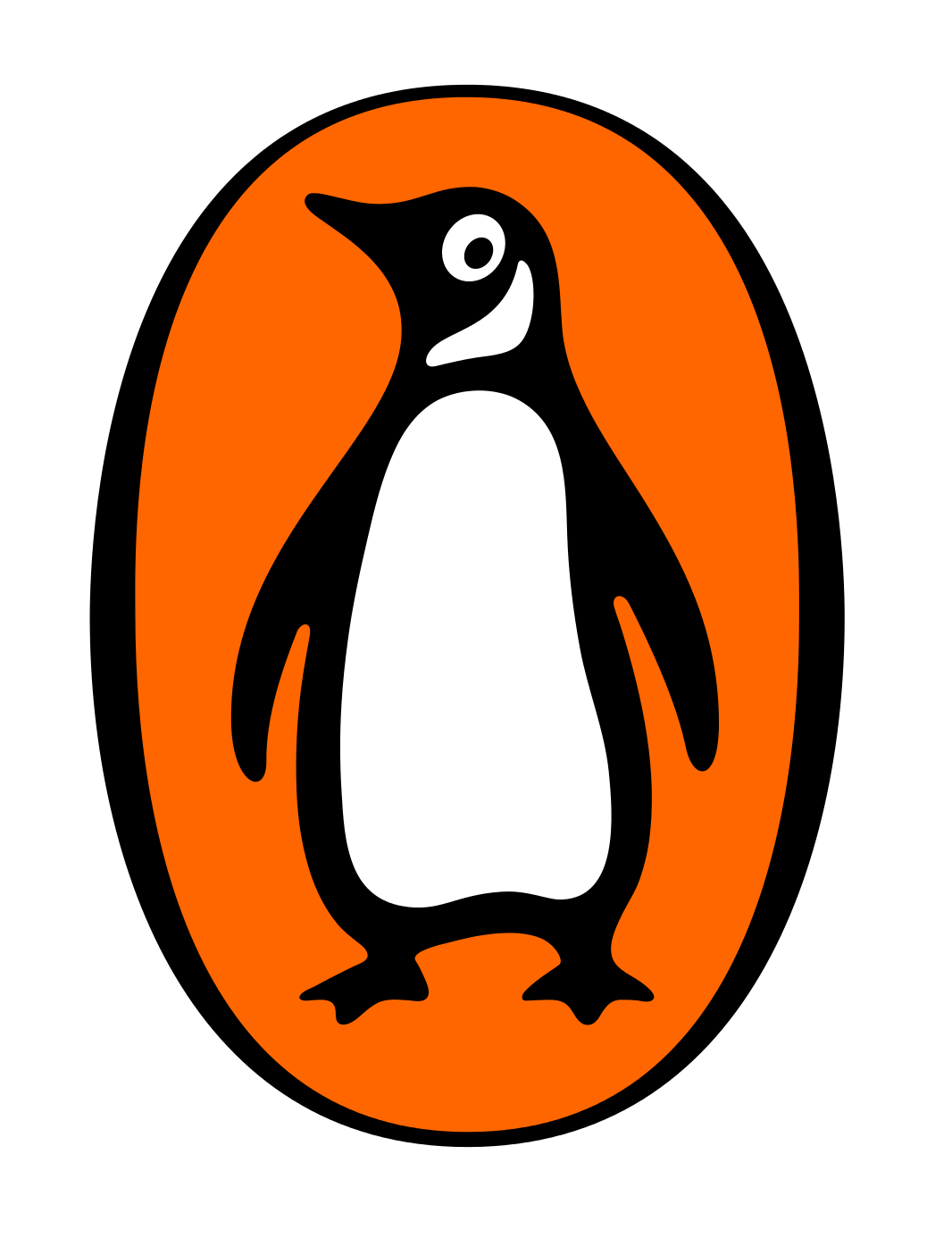 Penguin Books80 The StrandLondonWC2R 0RLDate read13th June 1996ReaderPhyllida StoneNumber of words77,023 wordsComments This book is very fanciful. It describes life at a wizard’s school called Hogwarts and basically the plot revolves around wizards and witches.  The book is too long. In my opinion, no child of eleven will get to the end.SettingThe books starts on a street in a village, Little Whinging, but the plot mainly unfolds in the wizard school., Hogwarts  I was not convinced by this setting. It is not explained how the school manages to hide itself from non- magical people (who the author calls ‘Muggles’) and, to my mind, it was all a bit too unlikely and far-fetched. CharactersThe main characters are three children: Harry, Ron and Hermione.  This last character is not very attractive – she seems to be a show-off and too clever for her own good.  The first character has tragedy in his past, but personally, I didn’t find him particularly appealing.  I am not sure that many children would identify with his situation. Adult characters mainly consist of the teachers at the school and also Harry’s family who live in Little Whinging. These characters are a bit over the top as they are so nasty!  Some of the teachers are quite funny but some are just plain silly, like a half giant who is supposed to be a gamekeeper living in a hut beside the forbidden forest.  PlotThe story seems to follow Harry’s struggle with an evil wizard, whose name is so scary that it cannot be said! I found this unconvincing.  I thought the final fight was well-written but it was definitely too scary for children in Years 5 & 6, and the book is intended for this age-range.  There are many side-stories and the author has unfortunately not stuck to the plot. The first part of the Harry’s story, which takes place at his aunt’s home, is way too long and boring and it would have been a lot better if the book had just started when Harry got to Hogwarts.Comments This book is very fanciful. It describes life at a wizard’s school called Hogwarts and basically the plot revolves around wizards and witches.  The book is too long. In my opinion, no child of eleven will get to the end.SettingThe books starts on a street in a village, Little Whinging, but the plot mainly unfolds in the wizard school., Hogwarts  I was not convinced by this setting. It is not explained how the school manages to hide itself from non- magical people (who the author calls ‘Muggles’) and, to my mind, it was all a bit too unlikely and far-fetched. CharactersThe main characters are three children: Harry, Ron and Hermione.  This last character is not very attractive – she seems to be a show-off and too clever for her own good.  The first character has tragedy in his past, but personally, I didn’t find him particularly appealing.  I am not sure that many children would identify with his situation. Adult characters mainly consist of the teachers at the school and also Harry’s family who live in Little Whinging. These characters are a bit over the top as they are so nasty!  Some of the teachers are quite funny but some are just plain silly, like a half giant who is supposed to be a gamekeeper living in a hut beside the forbidden forest.  PlotThe story seems to follow Harry’s struggle with an evil wizard, whose name is so scary that it cannot be said! I found this unconvincing.  I thought the final fight was well-written but it was definitely too scary for children in Years 5 & 6, and the book is intended for this age-range.  There are many side-stories and the author has unfortunately not stuck to the plot. The first part of the Harry’s story, which takes place at his aunt’s home, is way too long and boring and it would have been a lot better if the book had just started when Harry got to Hogwarts.Comments This book is very fanciful. It describes life at a wizard’s school called Hogwarts and basically the plot revolves around wizards and witches.  The book is too long. In my opinion, no child of eleven will get to the end.SettingThe books starts on a street in a village, Little Whinging, but the plot mainly unfolds in the wizard school., Hogwarts  I was not convinced by this setting. It is not explained how the school manages to hide itself from non- magical people (who the author calls ‘Muggles’) and, to my mind, it was all a bit too unlikely and far-fetched. CharactersThe main characters are three children: Harry, Ron and Hermione.  This last character is not very attractive – she seems to be a show-off and too clever for her own good.  The first character has tragedy in his past, but personally, I didn’t find him particularly appealing.  I am not sure that many children would identify with his situation. Adult characters mainly consist of the teachers at the school and also Harry’s family who live in Little Whinging. These characters are a bit over the top as they are so nasty!  Some of the teachers are quite funny but some are just plain silly, like a half giant who is supposed to be a gamekeeper living in a hut beside the forbidden forest.  PlotThe story seems to follow Harry’s struggle with an evil wizard, whose name is so scary that it cannot be said! I found this unconvincing.  I thought the final fight was well-written but it was definitely too scary for children in Years 5 & 6, and the book is intended for this age-range.  There are many side-stories and the author has unfortunately not stuck to the plot. The first part of the Harry’s story, which takes place at his aunt’s home, is way too long and boring and it would have been a lot better if the book had just started when Harry got to Hogwarts.RecommendationI do not believe that this book will sell many copies.  It will only appeal to a small number of children. RecommendationI do not believe that this book will sell many copies.  It will only appeal to a small number of children. SignedPhyllida StonePenguin Books80 The StrandLondonWC2R 0RLDate read13th June 1996ReaderPhyllida StoneNumber of words77,023 wordsCommentsThis book is very fanciful. It describes life at a wizard’s school called Hogwarts and basically the plot revolves around wizards and witches.  The book is too long. In my opinion, no child of eleven will get to the end.SettingThe books starts on a street in a village, Little Whinging, but the plot mainly unfolds in the wizard school., Hogwarts  I was not convinced by this setting. It is not explained how the school manages to hide itself from non- magical people (who the author calls ‘Muggles’) and, in my mind, it was all a bit too unlikely and far-fetched.CharactersThe main characters are three children: Harry, Ron and Hermione.  This last character is not very attractive – she seems to be a show-off and too clever for her own good.  The first character has tragedy in his past, but personally, I didn’t find him particularly appealing.  I am not sure that many children would identify with his situation. Adult characters mainly consist of the teachers at the school and also Harry’s family who live in Little Whinging. These characters are a bit over the top as they are so nasty!  Some of the teachers are quite funny but some are just plain silly, like a half giant who is supposed to be a gamekeeper living in a hut beside the forbidden forest.PlotThe story seems to follow Harry’s struggle with an evil wizard, whose name is so scary that it cannot be said! I found this unconvincing.  I thought the final fight was well-written but it was definitely too scary for children in Years 5 & 6, and the book is intended for this age-range.  There are many side-stories and the author has unfortunately not stuck to the plot. The first part of the Harry’s story, which takes place at his aunt’s home, is way too long and boring and it would have been a lot better if the book had just started when Harry got to Hogwarts.CommentsThis book is very fanciful. It describes life at a wizard’s school called Hogwarts and basically the plot revolves around wizards and witches.  The book is too long. In my opinion, no child of eleven will get to the end.SettingThe books starts on a street in a village, Little Whinging, but the plot mainly unfolds in the wizard school., Hogwarts  I was not convinced by this setting. It is not explained how the school manages to hide itself from non- magical people (who the author calls ‘Muggles’) and, in my mind, it was all a bit too unlikely and far-fetched.CharactersThe main characters are three children: Harry, Ron and Hermione.  This last character is not very attractive – she seems to be a show-off and too clever for her own good.  The first character has tragedy in his past, but personally, I didn’t find him particularly appealing.  I am not sure that many children would identify with his situation. Adult characters mainly consist of the teachers at the school and also Harry’s family who live in Little Whinging. These characters are a bit over the top as they are so nasty!  Some of the teachers are quite funny but some are just plain silly, like a half giant who is supposed to be a gamekeeper living in a hut beside the forbidden forest.PlotThe story seems to follow Harry’s struggle with an evil wizard, whose name is so scary that it cannot be said! I found this unconvincing.  I thought the final fight was well-written but it was definitely too scary for children in Years 5 & 6, and the book is intended for this age-range.  There are many side-stories and the author has unfortunately not stuck to the plot. The first part of the Harry’s story, which takes place at his aunt’s home, is way too long and boring and it would have been a lot better if the book had just started when Harry got to Hogwarts.CommentsThis book is very fanciful. It describes life at a wizard’s school called Hogwarts and basically the plot revolves around wizards and witches.  The book is too long. In my opinion, no child of eleven will get to the end.SettingThe books starts on a street in a village, Little Whinging, but the plot mainly unfolds in the wizard school., Hogwarts  I was not convinced by this setting. It is not explained how the school manages to hide itself from non- magical people (who the author calls ‘Muggles’) and, in my mind, it was all a bit too unlikely and far-fetched.CharactersThe main characters are three children: Harry, Ron and Hermione.  This last character is not very attractive – she seems to be a show-off and too clever for her own good.  The first character has tragedy in his past, but personally, I didn’t find him particularly appealing.  I am not sure that many children would identify with his situation. Adult characters mainly consist of the teachers at the school and also Harry’s family who live in Little Whinging. These characters are a bit over the top as they are so nasty!  Some of the teachers are quite funny but some are just plain silly, like a half giant who is supposed to be a gamekeeper living in a hut beside the forbidden forest.PlotThe story seems to follow Harry’s struggle with an evil wizard, whose name is so scary that it cannot be said! I found this unconvincing.  I thought the final fight was well-written but it was definitely too scary for children in Years 5 & 6, and the book is intended for this age-range.  There are many side-stories and the author has unfortunately not stuck to the plot. The first part of the Harry’s story, which takes place at his aunt’s home, is way too long and boring and it would have been a lot better if the book had just started when Harry got to Hogwarts.RecommendationI do not believe that this book will sell many copies.  It will only appeal to a small number of children. RecommendationI do not believe that this book will sell many copies.  It will only appeal to a small number of children. SignedPhyllida Stone      Health and Safety Report         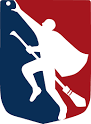       Health and Safety Report         Name of inspector: Date of inspection:Overall rating of safety:        /10Overall rating of safety:        /10Will you allow the school to continue to play Quidditch?Will you allow the school to continue to play Quidditch?